Today’s date:                                  Your name, address, email and phone: Dates and times you can come to The Haft:                                   				       	                (meeting by zoom is an option too)Please list all alternative dates you can come: Why would you like to come to the Haft? What are your hopes and expectations? Please take time to write out the issues that you are your spouse are having: What church or group do you attend? Do you have church leaders, mentors or godly friends who you feel close to?                                   What are their names? (we ask because they are important people in your life) What are your strengths and weaknesses? What are the strengths and weaknesses of your spouse? What are all the activities have you and your spouse done in the past that gave you joy? Do you have any short and long term goals as a couple? How committed to change are you both? Please explain Do either of you have any personal hang-ups or addictions? Please explain Please prayerfully fill out this application. Mail it to us when you are done.  Our address is 1 Haft Lane, New Albany, PA 18833. Or you may email it to StepsOfHope1@gmail.com or text it to 717-314-6233. Then we will contact you.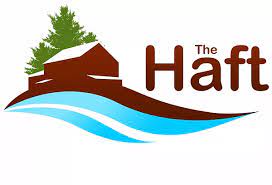 